Rattray Primary SchoolCore Procedures (COVID19)Who are we and what are we about? Our guiding principles have not changed!Our school EthosSchool routinesEntry and Exit to school/Environment:School routines (continued)Bringing things to schoolHealth and SafetyHandwashingSocial Distancing (we will make every effort, but we also recognise that young children are not programmed to social distance)COVID19 symptoms (a new continuous cough, fever/ high temperature 37.8C or greater, loss of or change in sense and taste)Health and Safety (continued) Enhanced hygiene measuresOur CurriculumPlanned learningCommunicationDaily life in schoolMoving about the schoolPlaytimesLunchtimesToiletsAccess to Water First AidOur vision of Together We All Can is supported by our values ofLearning, Included, Nurtured and Kind.Our ethos is supportive, inclusive and caring.There will be a clear focus on re-establishing relationships with peers and teachers and keeping our children safe.Journey to school/ ParkingPlease walk to school if you canThere is still no parent access to the school car park unless you have a disabled badgeTry to avoid parking on Honeyberry Drive and Crescent– our neighbours are concerned about blocked driveways and congestion – we are a respectful school and like to keep our neighbours happy!Entry to schoolNursery, P1 and P2 Rattray children (and siblings) accompanied by one designated adult per family will enter the playground via the gates on the High Street.Primary 3 pupils and upwards will enter the gates from Rattray Common. No parents from these classes will enter the school playground, unless these children have younger siblingsChildren will enter the building via their designated entry points. This will be clearly signed on classroom doors and windows;      Nursery have their separate entranceP1M (Ms McCulloch) will enter through the door in the small infant playground at 9.15am. P1/2W (Ms Wigmore) will enter through the door in the small infant playground at 9.05am.P2R (Mrs Russell) will enter through the door in the small infant playground at 9am.P3G (Ms Gregg) will enter through the assembly hall doors in the main playground at 9.15am.P3/4J (Miss Johnstone) will enter through the main entrance doors in the main playground at 9.05am.P4/5 (Mrs Strachan/Mrs Case) will enter through the assembly hall doors in the main playground at 9am.P5G (Ms Garrett) will enter through the assembly hall doors in the main playground at 9.05am.P6M (Mr Masterton) will enter through the upper classes doors at the rear playground at 9am.P6/7J (Mrs Johnstone) will enter through the upper classes doors at the rear playground at 9.05am.P7M (Mrs McCarthy) will enter through the upper classes doors at the rear playground at 9.15am.Any children travelling by bus or taxi will be collected by a member of staff and enter the building through the Fire Exit at the Assembly Hall. There will be no access to the school building by Parents/ Carers, all communication will be via phone call or emailChildren will wait to access the school on the marked dots 2 metres apartPlease be prompt to help manage the number of children entering the school grounds at one time. A member of staff will welcome the children into school to manage the flow of children entering the building. There will be no early entry to school due to wet weather so please ensure children have waterproof jackets with hoods.If your child is going to be absent from school, then please follow the usual procedures and contact the school before 9:30 am.Exiting at the end of the dayChildren will exit the building between 3:05pm or 3.20pm– however, this is subject to any transport requirements.Children who arrive at 9:00 am will leave at 3:05 pm; 9:05am - 3:10pm and 9.15am – 3.20pm. Lunchtimes will be shortened, and children will still have 5 hours of contact time with their teachers as is normal procedure. Children will exit the building via their designated doors. Nursery have their separate exit. P1M will exit through the door in the small infant playground at 3.20pm and will be escorted by the class teacher to the gate of the small playground. Parents please do not enter the small infant playground.P1/2W will enter through the door in the small infant playground at 3.10pm and will be escorted by the class teacher to the gate of the small playground. Parents please do not enter the small infant playground.P2R will enter through the door in the small infant playground at 3.05pm and will be escorted by the class teacher to the gate of the small playground. Parents please do not enter the small infant playground. P3G will enter through the assembly hall doors in the main playground at 3.20pm and will be escorted by the class teacher to the Rattray common gate.P3/4J will enter through the main entrance doors in the main playground at 3.10pm and will be escorted by the class teacher to the Rattray common gate.P4/5S will enter through the assembly hall doors in the main playground at 3.05pm and will be escorted by the class teacher to the Rattray common gate.P5G will enter through the assembly hall doors in the main playground at 3.10pm and will be escorted by the class teacher to the Rattray common gate.P6M will enter through the upper classes doors at the rear playground at 3.05pm, and will be escorted by the class teacher to the Rattray common gate.P6/7J will exit through the upper classes doors at the rear playground at 3.10pm, and will be escorted by the class teacher to the Rattray common gate. P7 will enter through the upper classes doors at the rear playground at 3.20pm, and will be escorted by the class teacher to the Rattray common gate.P1 and P2 parents can meet children (and siblings) at the designated collection point at the gate of the small playground and exit through the High Street gate. If collecting your child, please stand 2 metres from other families. Please leave the school/playground promptlyAny children travelling by bus or taxi will stay in the assembly hall until their mode of transport arrives. This will be supervised by a Pupil Support Assistant.Entrance to the school On entry to the classroom, children will hang their coats on the back of their chair and place lunchboxes/water bottles on their tables. Please encourage your child to be as independent as possible with coats etc..On entry to the school children will use hand sanitiser. Parents can provide moisturiser, but these must be named and not sharedSchool dinner choicesChildren will eat their lunch in their classroom following good hygiene practiceAny leftovers from packed lunch boxes must be taken home, emptied and cleaned every night.What will your child need?packed lunchSuncream/ sunhatWaterproof jacketWater bottle – filled every day at homePlaypiece – we love it when it is healthy!Everything must be named and children need to be responsible for their own belongingsSchool uniformSchool jumper/cardigan (Maroon or grey) and a white polo shirt Trousers/leggings/joggers/shorts in the summer.P.EChildren will not need a PE kit – they will just take off their jumpers.Please note that all PE will still take place so children should dress accordingly.There will be no access to the changing rooms for P3 -7 due to lack of space.Toys from homeChildren cannot bring anything from home unless a transition toy is essential and agreed with SMT.HandwashingThere will be soap and hand sanitiser in every learning spaceChildren and staff will wash their hands with soap and water for 20 seconds frequently and;When re-entering the building after breaktime and lunchtimeWhen hands are visibly dirtyAfter using the toiletAfter coughing and sneezingBefore eatingBefore and after lunch Younger children will be supervised where possibleChildren can bring in their own moisturiserIn classSeating/ tables/ play spaces will be spaced outChildren will have their own personal resources kept in trays. This will include; pencils, erasers, sharpeners, whiteboards and pensGuidelines will be followed about the number of children able to access a classroomOther school areasChanging rooms will not be usedThere will be no Assemblies If a child or staff member becomes unwell with symptoms of COVID-19 while in school eg starts to coughThe person will be isolated in a designated room which can be well ventilatedThey will go home as soon as possibleStaff helping them will wear a mask, gloves and apronAppropriate cleaning and decontamination will be completedIf your child has symptomsDo not send them to schoolAnyone with symptoms over 5 years old should be testedContact the NHS or arrange to be tested at 08000282816 or www.nhsinform.scotEveryone that tests positive for COVID-19 will be put in touch with the local contact tracing team so that other close contacts can be identifiedParents/Carers will be informed if someone has tested positive in school Respiratory etiquetteUse a tissue, throw it in the bin, wash hands/ tissues will be suppliedUse your elbow if you do not have a tissueIf someone has sneezed on a surface, we will spray and clean the surface as soon as possible Bins will be emptied on a regular basis throughout the day. Preventing the spread of infectionRooms will be well ventilatedUse of PPEWe do not need any additional PPE for general care unless we are caring for a symptomatic childEnhanced cleaning proceduresHard surfaces and door handles will be cleaned throughout the day and at the end of the dayIn school learningOur focus will be Numeracy, Literacy, Health and Wellbeing and outdoor learning.There will be a whole school Health and Wellbeing context, but this is still to be finalised. A range of active approaches will still be usedEach child will have their own table, chair and tray to hold their personal belongings. Children will be given their own “learning kit” with pencils, pens, whiteboard, number lines, multiplication square, scissors etc..Following the guidance from the Care Inspectorate, the Early Years classes will continue to follow principles of a play-based curriculum. This will include opportunities for parallel play and an adult led ‘bubble’(a group of 8 children or fewer) approach to group learning.Any shared resources will be wiped down at the end of the daySoft furnishings like cushions, soft fabrics and rugs will not be used At home Follow-up work will be sent home via Teams – this work will consolidate the Literacy and Numeracy completed in class. Older children will complete mini topic work on a chosen subject every term (guidance will be sent home)Children will move on with their learning when the teacher has observed deep learning where children can complete tasks independently and can apply what they have learned in different contexts.Achievement of a level will be discussed with children and parents/carer at our parents evening in November. Communication with class teachersCommunication via Teams and glow email Communication with schoolVia the school email Rattray@pkc.gov.uk Via the school phone number 01250 871980Communication with HTVia the school email Rattray@pkc.gov.ukMovement will be limitedThere will be no access to the school officeChildren will not be sent on messagesThere will be a clear movement system in operation throughout the school Children should not be out of their classes unnecessarily.P2, P4/5 and P6Children will have a break at 10 – 10:20 amThey will wash their hands before and after breakP1/2, P3/4, P5 and P6/7 Children will have a break at 10:25 – 10:45 am They will wash their hands before and after breakP1, P3, and P7Children will have a break at 10.50 – 11.10 am They will wash their hands before and after breakPlay activitiesChildren can play alongside their friends but will be discouraged from playing contact games like tig. The playground areas will be sectioned off for each class.During wet playtimes children will remain in their classroomsAll children All pupils will remain in school for lunch (No home lunch provision) During wet lunchtimes children will remain in their classroomsP2, P4/5 and P6Lunch will be eaten in the classroom at 12:00 – 12:20pmPlay outside from 12:20 -12:45pmP1/2, P3/4, P5 and P6/7Lunch will be eaten in the classroom 12:35 – 12:55pmPlay outside from 12:55 -1.20pmP1, P3, and P7Lunch will be eaten in the classroom 12:45 – 1.10pmPlay outside from 1:10 – 1.35pmCommunal toilet doors will be wedged open-this will not affect privacyNumber of children accessing the toilet at one time will be reducedA toilet will be allocated for each learning space/ urinals will be blocked offA toilet system will be in place to reduce the number of children accessing the toilet at any given timeChildren should bring a filled water bottle to school each day. The water fountains will  only be used to refill water bottles, not to drink directly from. Water will be available to children, who come to school without their own water bottle. Staff will continue to follow current practice and PPE equipment will be worn. Any head injuries will be assessed at the location and dealt with in accordance to Health and Safety and PKC guidelines.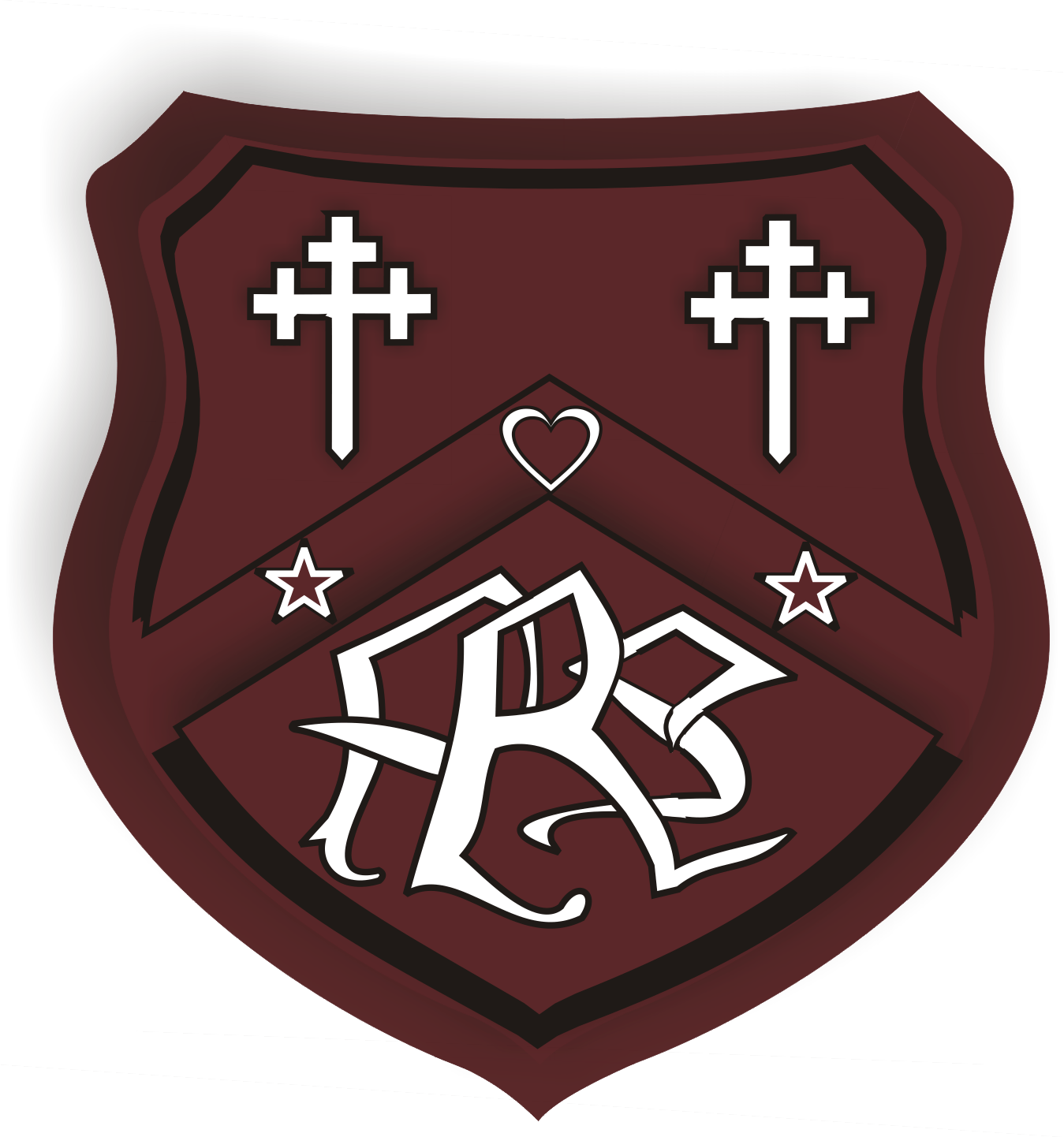 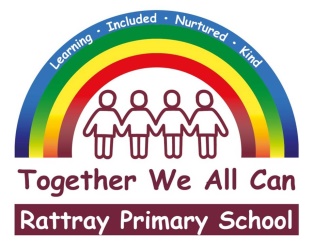 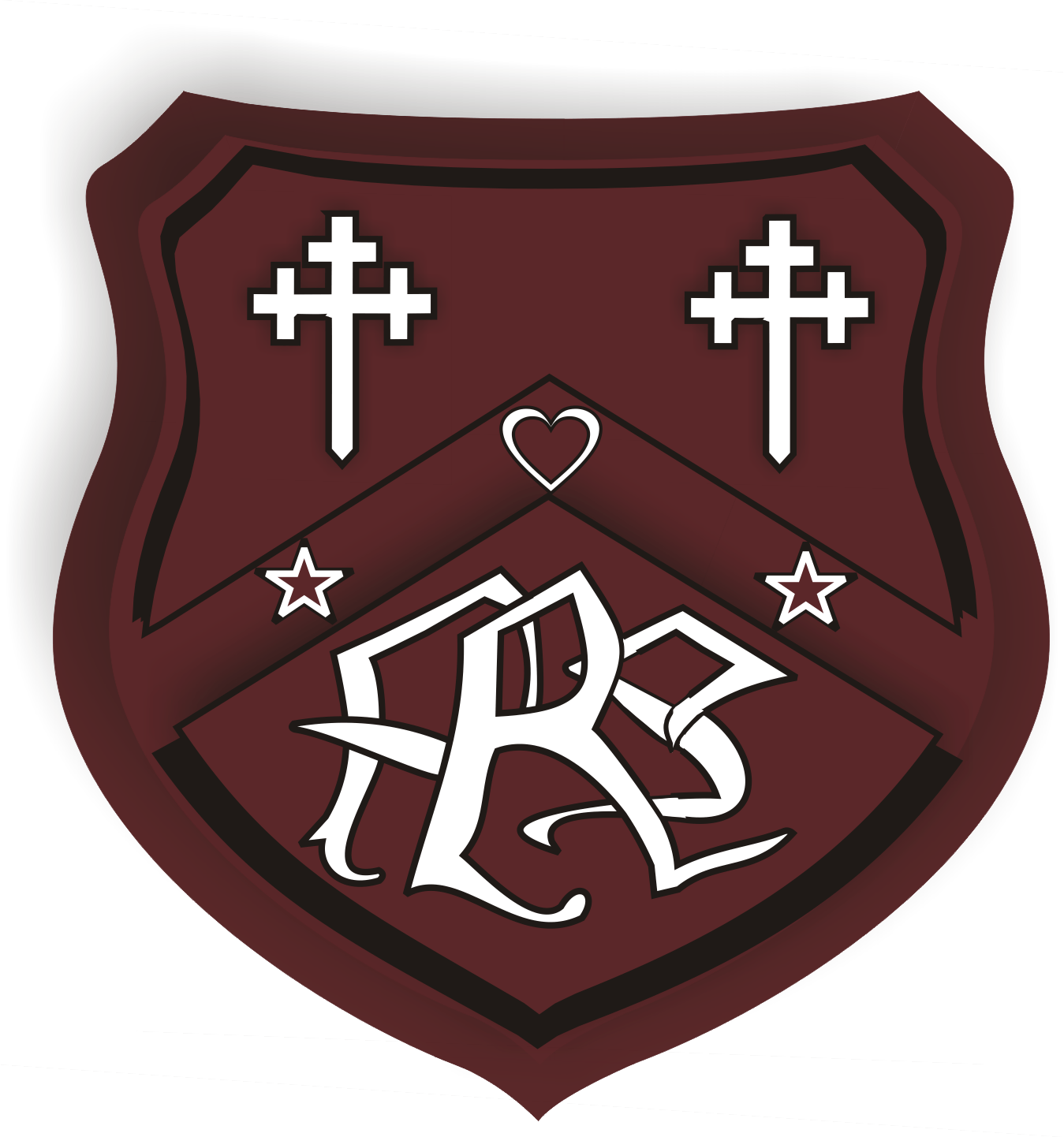 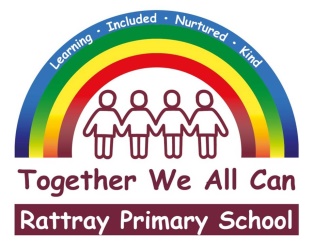 